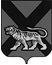 ТЕРРИТОРИАЛЬНАЯ ИЗБИРАТЕЛЬНАЯ КОМИССИЯ ГОРОДА СПАССКА-ДАЛЬНЕГОР Е Ш Е Н И Е29.06.2014			                г. Спасск-Дальний			    № 128/67Об установлении объема сведений о кандидатах в депутаты Думы городского округа Спасск-Дальний, представленных при их выдвижении и подлежащих доведению до сведения избирателей при подготовке и проведении выборов депутатов Думы городского округа Спасск-Дальний, назначенных на 14 сентября 2014 г.В соответствии с частью 9 статьи 39 Избирательного кодекса Приморского края территориальная избирательная комиссия города Спасска-ДальнегоРЕШИЛА:1. Установить объем сведений о кандидатах в депутаты Думы городского округа Спасск-Дальний, представленных при их выдвижении, подлежащих доведению до сведений избирателей при проведении выборов депутатов Думы городского округа Спасск-Дальний, назначенных            на 14 сентября 2014 г. (приложение).2. Разместить настоящее решение на официальном сайте Избирательной комиссии Приморского края, информационном стенде территориальной избирательной комиссии города Спасска-Дальнего.Председатель комиссии						С.А. ЧеревиковаСекретарь комиссии							Е.Г. БондаренкоОБЪЕМсведений о кандидатах в депутаты Думы городского округа Спасск-Дальний, представленных при их выдвижении, подлежащих доведению до сведения избирателей при проведении выборов депутатов Думы городского округа Спасск-Дальний, назначенных на 14 сентября 20134 годаФамилия, имя, отчество; год рождения; место жительства (наименование субъекта Российской Федерации, района, города, иного населенного пункта); образование, основное место работы или службы, занимаемая должность (в случае отсутствия основного места работы или службы – род занятий).Если кандидат является депутатом и осуществляет свои полномочия на непостоянной основе – сведения об этом с указанием наименования соответствующего представительного органа.Сведения о принадлежности к политической партии (иному общественному объединению) и своем статусе в этой политической партии (этом общественном объединении) (если такие сведения указаны в заявлении о согласии баллотироваться).Сведения о неснятой и непогашенной судимости кандидата.Сведения о доходах и об имуществе кандидата по форме согласно приложению 1 к Федеральному закону№ 67-ФЗ.Сведения о том, кем выдвинут кандидат (если кандидат выдвинут избирательным объединением – слова «выдвинут избирательным объединением» с указанием наименования, если кандидат сам выдвинул свою кандидатуру – слово «самовыдвижение»).Информация о фактах недостоверности представленных кандидатами сведений.Приложениек решению территориальной избирательной комиссии города Спасска-Дальнегоот 29.06.2014 г. № 128/67